  Domestic Abuse Disclosure FlowchartIt is recognised that it can be difficult to make a referral, which can be with or without the permission of the victim. Local Authority Social Care Departments are aware of the issues and sensitivities in relation to domestic abuse, and will ensure that they operate with professionalism and an awareness of the situation. Nevertheless, it is important that they are aware of the information concerning domestic abuse, so that they can act on it appropriately.It is not the role of the Church, nor anyone employed within the Church, to investigate the issues and incidents – only social care and the police have these statutory powers.Please follow this process when you become aware of an incident of domestic abuse and violence.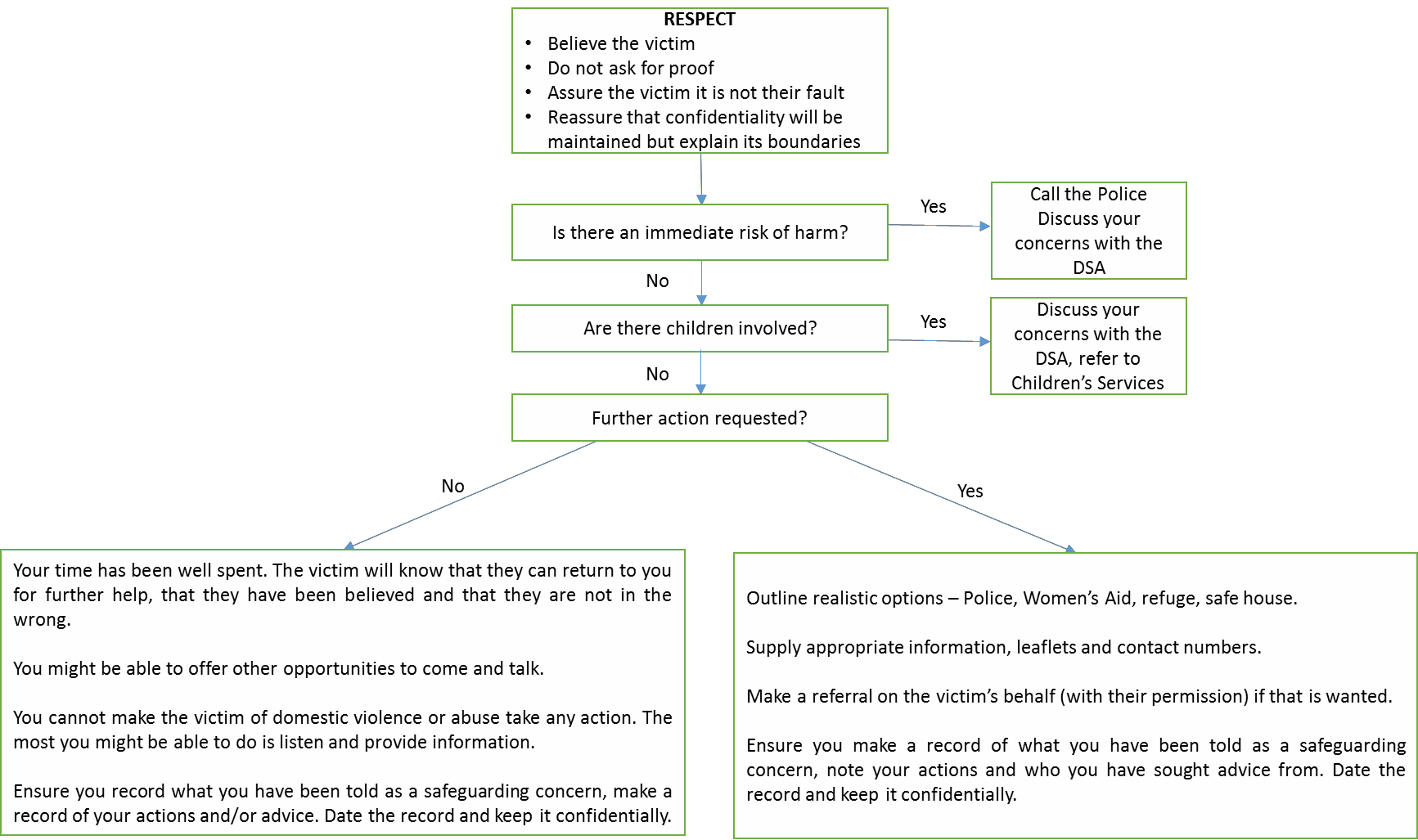 